NAGYKOVÁCSI NAGYKÖZSÉG ÖNKORMÁNYZATÜGYRENDI, ÖSSZEFÉRHETETLENSÉGI, JOGI ÉS KÜLSŐ KAPCSOLATOK BIZOTTSÁGELNÖKEMEGHÍVÓ Nagykovácsi Nagyközség ÖnkormányzatánakÜgyrendi, összeférhetetlenségi, jogi és külső kapcsolatok bizottságiüléséreAz ülés helye: 		Öregiskola Közösségi Ház és KönyvtárIdőpontja: 		2018. december 12. (szerda) 8 óra Napirend: Nagykovácsi Nagyközség Önkormányzata 2019. évi átmeneti gazdálkodásáról szóló rendelet megalkotása E – 116Előterjesztő: Kiszelné Mohos Katalin polgármesterElőadó: Perlaki Zoltán gazdasági vezetőTárgyalja: PB, ÜBA Budakörnyéki Önkormányzati Társulás Társulási Megállapodása 10. sz. módosításának jóváhagyása E – 118Előterjesztő: Kiszelné Mohos Katalin polgármesterElőadó: Papp István jegyzőTárgyalja: ÜBA Nagykovácsi Német Nemzetiségi Önkormányzattal kötött együttműködési megállapodás felülvizsgálata E – 119Előterjesztő: Kiszelné Mohos Katalin polgármesterElőadó: Papp István jegyzőTárgyalja: ÜBDöntés a Képviselő-testület 2019. évi munka- és üléstervéről E – 123Előterjesztő: Kiszelné Mohos Katalin polgármesterElőadó: Papp István jegyzőTárgyalja: ÜBNagykovácsi, 2018. december 6.Bánóczi Margit sk.  bizottsági elnök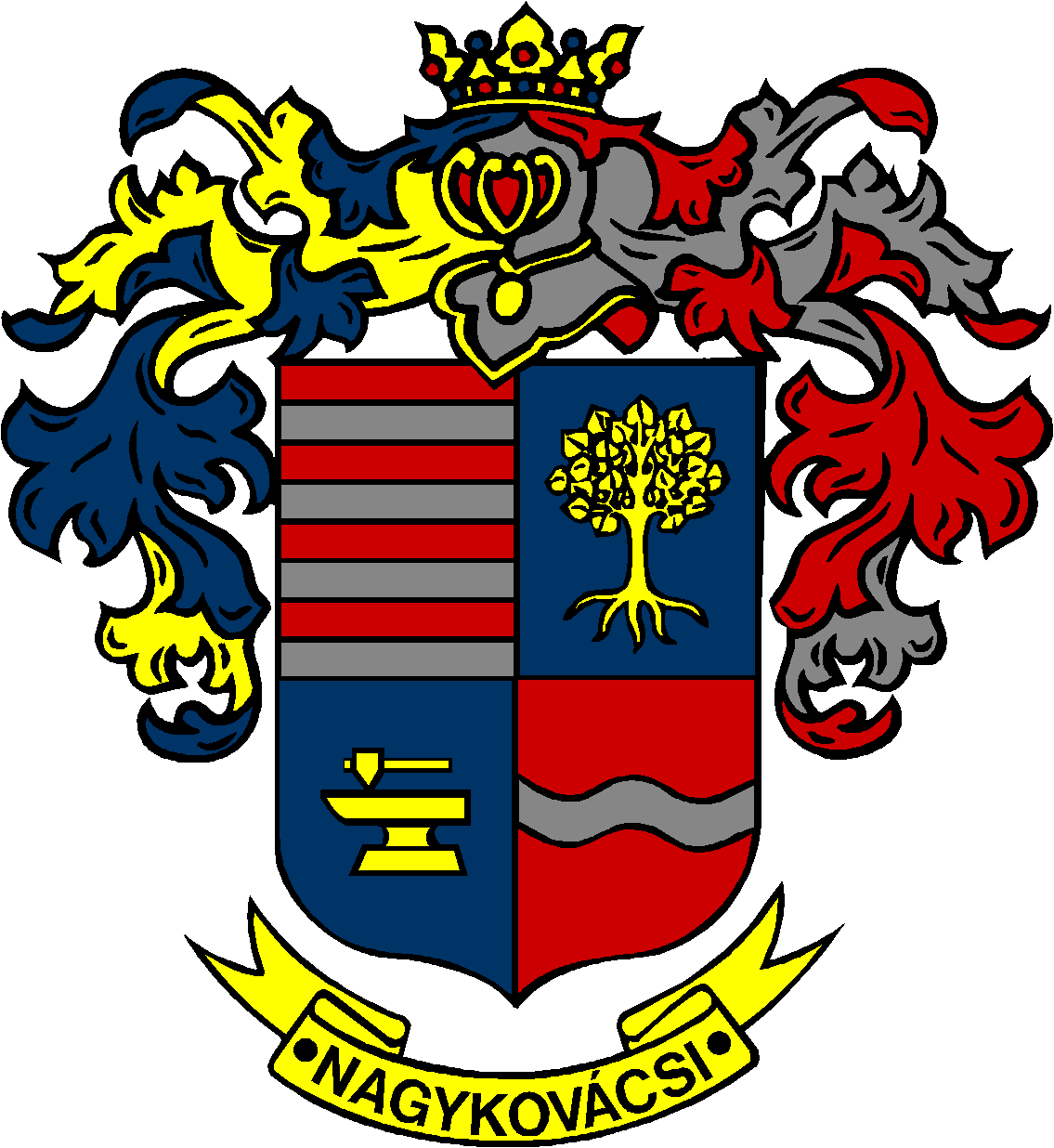 